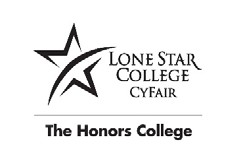 Lone Star College-CyFair Honors College Scholarship Application*The Priority Deadline for the Fall 2017 semester is July 15, 2017. Applications beyond the deadline may be considered on an "as-available" basis, otherwise they will be rolled into the next application period. The Priority Deadline for the Spring 2018 semester is December 1, 2017..Student ID:(First Name)(Last Name)Address Line 1Address Line 2CityStateZip CodeEmailPhoneBy checking this box, I acknowledge that I wish to apply for all current scholarships for which I qualify. I understand that selection criteria may include, but is not limited to: end-of-semester GPA, Honors College good standing, past honors projects, letters of recommendation, writing excellence, and conference performance. I also understand the scholarships offered by the Honors College require that I enroll in an honors course or apply for an honors contract (as noted), as well as participation in all required Honors College events at Lone Star College-CyFair. I understand that not all of these scholarships may be disbursed in any given semester; however, the following scholarships may be offered:CheckboxHONORS COLLEGE SCHOLARSHIP - $500: For returning section students, as applicable. Required to take at least one (1) honors course. Award contingent on taking twelve (12) credit hours or more at Lone Star College - CyFair (will scale otherwise as <6 credits = $200, 6 credits = $300, or 9 credits = $400).PRESIDENT'S HONORS COLLEGE SCHOLARSHIP - $500: For incoming freshmen and/or returning program students, as applicable. Required to take at least one (1) honors course. At the conclusion of the current semester, this scholarship may be reissued for the following semester, as long as the student remains in good standing (> 3.25 GPA). Award contingent on taking twelve (12) credit hours or more at Lone Star College-CyFair (will scale otherwise as <6 credits =$200, 6 credits = $300, or 9 credits = $400).DISTINGUISHED HONORS COLLEGE STUDENT AWARD - $500: For returning contract students with track record for consistency and completion. Required to apply for one (1) honors contract. Award contingent on taking twelve(12) credit hours or more at LSC (will scale otherwise as <6 credits = $200, 6 credits = $300, or 9 credits = $400).THE HONORS COLLEGE DIRECTOR’S AWARD - $750: For returning program students with proven exceptional achievement in honors .Required to take at least one (1) honors course or honors contract and enroll in a minimum of twelve (12) credits at Lone Star College-CyFair.Please note: Students cannot receive multiple scholarships, even if they qualify for more than one. Furthermore, they cannot be combined with Chancellor’s Honors College Fellows awards.My current cumulative GPA is:I have completed	credit hrs.at LSC-CyFairI have completed	Honors sections at LSC-CyFairI have completed	Honors contracts at LSC-CyFairI am taking	# of credit hours this semesterDateSignatureNote: Students currently receiving renewable Lone Star College Honors College scholarships may not be eligible.The Lone Star College System provides equal employment, admission and educational opportunities without regard to race, color, religion, national origin, sex, age or disability.